Student Resource Page I- South America/SER review	Nombre:________________________        Reference Map: 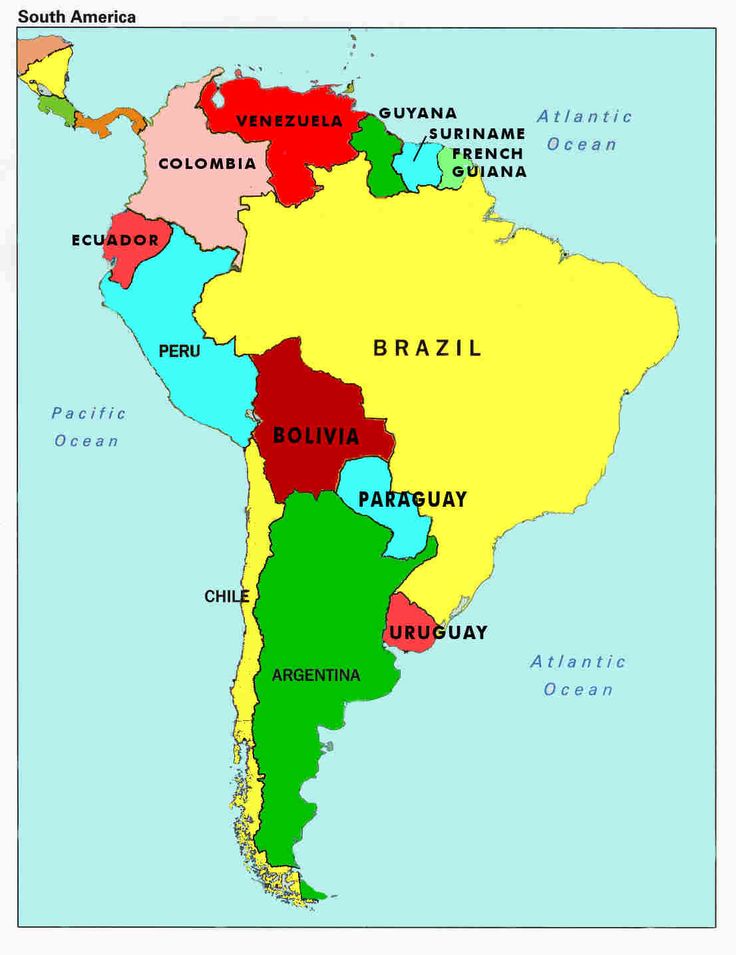 SER- to beyo              soynosotros/as          somostú              eres	vosotros/as          soisélella             esusted ellos ellas                  sonustedes